John H. AlbersonApril 8, 1855 – April 8, 1855
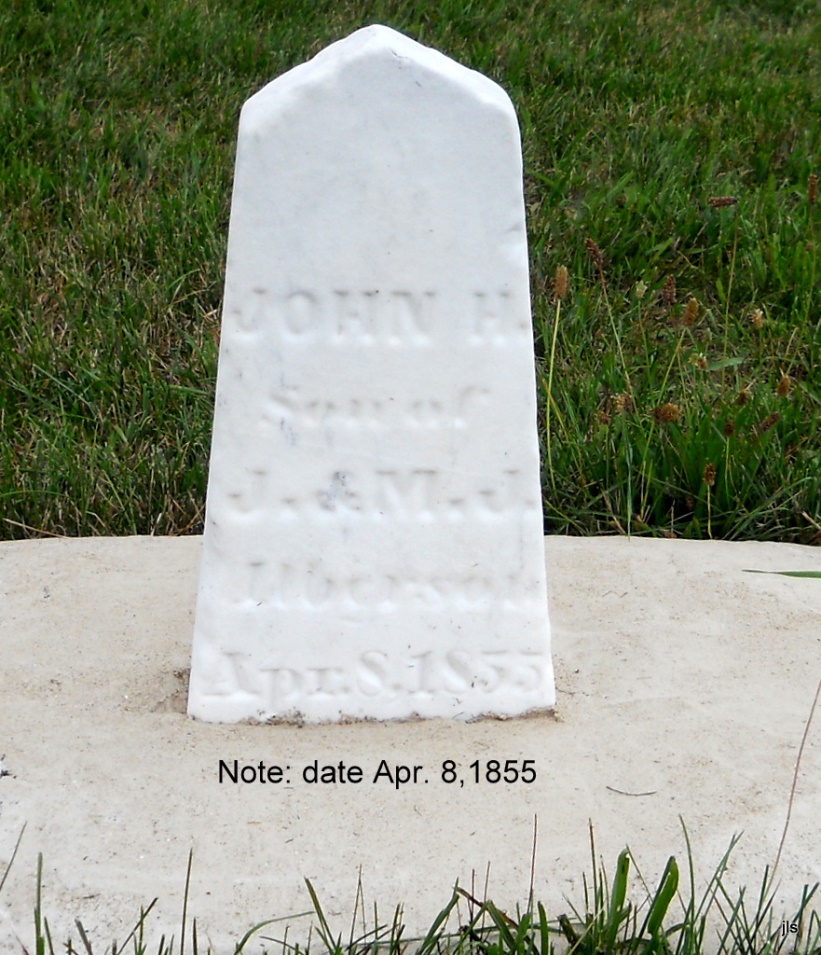 Photo by Jackie SandersNo obit found at this time